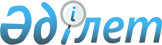 Батыс Қазақстан облыстық мәслихатының 2018 жылғы 14 желтоқсандағы № 21-2 "2019-2021 жылдарға арналған облыстық бюджет туралы" шешіміне өзгерістер енгізу туралы
					
			Күшін жойған
			
			
		
					Батыс Қазақстан облыстық мәслихатының 2019 жылғы 6 наурыздағы № 23-1 шешімі. Батыс Қазақстан облысының Әділет департаментінде 2019 жылғы 7 наурызда № 5562 болып тіркелді. Күші жойылды -Батыс Қазақстан облыстық мәслихатының 2020 жылғы 18 наурыздағы № 33-19 шешімімен
      Ескерту. Күші жойылды - Батыс Қазақстан облыстық мәслихатының 18.03.2020 № 33-19 шешімімен (алғашқы ресми жарияланған күнінен бастап қолданысқа енгізіледі).
      Қазақстан Республикасының 2008 жылғы 4 желтоқсандағы Бюджет кодексіне және Қазақстан Республикасының 2001 жылғы 23 қаңтардағы "Қазақстан Республикасындағы жергілікті мемлекеттік басқару және өзін-өзі басқару туралы" Заңына сәйкес Батыс Қазақстан облыстық мәслихаты ШЕШІМ ҚАБЫЛДАДЫ:
      1. Батыс Қазақстан облыстық мәслихатының 2018 жылғы 14 желтоқсандағы №21-2 "2019-2021 жылдарға арналған облыстық бюджет туралы" шешіміне (Нормативтік құқықтық актілерді мемлекеттік тіркеу тізілімінде №5451 тіркелген, 2018 жылғы 28 желтоқсандағы Қазақстан Республикасы нормативтік құқықтық актілерінің эталондық бақылау банкінде жарияланған) мынадай өзгерістер енгізілсін:
      1-тармақ мынадай редакцияда жазылсын:
      "1. 2019-2021 жылдарға арналған облыстық бюджет тиісінше 1, 2 және 3-қосымшаларға сәйкес, соның ішінде 2019 жылға келесі көлемдерде бекітілсін:
      1) кірістер – 129 723 371 мың теңге:
      салықтық түсімдер – 35 200 167 мың теңге;
      салықтық емес түсімдер – 1 094 996 мың теңге;
      негізгі капиталды сатудан түсетін түсімдер – 1 144 мың теңге;
      трансферттер түсімі – 93 427 064 мың теңге;
      2) шығындар – 130 262 290 мың теңге:
      3) таза бюджеттік кредиттеу – 10 095 624 мың теңге:
      бюджеттік кредиттер – 15 239 679 мың теңге;
      бюджеттік кредиттерді өтеу – 5 144 055 мың теңге;
      4) қаржы активтерімен операциялар бойынша сальдо – 87 431 мың теңге:
      қаржы активтерін сатып алу – 87 431 мың теңге;
      мемлекеттің қаржы активтерін сатудан түсетін түсімдер – 0 теңге;
      5)бюджет тапшылығы (профициті) – -10 721 974 мың теңге:
      6) бюджет тапшылығын қаржыландыру (профицитін пайдалану) – 10 721 974 мың теңге:
      қарыздар түсімі – 14 989 679 мың теңге;
      қарыздарды өтеу –5 050 738 мың теңге;
      бюджет қаражатының пайдаланылатын қалдықтары – 783 033 мың теңге.";
      5 тармақ мынадай редакцияда жазылсын:
      "5. 2019 жылға арналған облыстық бюджетте облыстың жергiлiктi атқарушы органның мемлекеттік және үкіметтік бағдарламаларды іске асыру шеңберінде тұрғын үй құрылысын қаржыландыру үшін iшкi нарықта айналысқа жiберу үшiн шығаратын мемлекеттiк бағалы қағаздары шығарылымынан түсетін түсімдер 7 433 708 мың теңге сомасында ескерілсін.";
      10 тармақ мынадай редакцияда жазылсын:
      "10. 2019 жылға арналған облыстық бюджетте аудандық (облыстық маңызы бар қаланың) бюджеттерге облыстық бюджет қаражат есебінен бөлінетін нысаналы даму трансферттері және ағымдағы нысаналы трансферттердің жалпы сомасы 7 789 518 мың теңге көлемінде қарастырылғаны ескерілсін, соның ішінде:
      5 186 833 мың теңге – ағымдағы нысаналы трансферттер;
      2 602 685 мың теңге – нысаналы даму трансферттері.
      Аталған сомаларды аудандық (облыстық маңызы бар қаланың) бюджеттерге бөлу Батыс Қазақстан облыс әкімдігінің қаулысы негізінде жүзеге асырылады.";
      аталған шешімнің 1-қосымшасы осы шешімнің қосымшасына сәйкес жаңа редакцияда жазылсын.
      2. Облыстық мәслихат аппаратының басшысы (А.Сұлтанов) осы шешімнің әділет органдарында мемлекеттік тіркелуін, Қазақстан Республикасы нормативтік құқықтық актілерінің эталондық бақылау банкінде және бұқаралық ақпарат құралдарында оның ресми жариялануын қамтамасыз етсін.
      3. Осы шешім 2019 жылдың 1 қаңтарынан бастап қолданысқа енгізіледі. 2019 жылға арналған облыстық бюджет
					© 2012. Қазақстан Республикасы Әділет министрлігінің «Қазақстан Республикасының Заңнама және құқықтық ақпарат институты» ШЖҚ РМК
				2019 жылғы 6 наурыздағы
Батыс Қазақстан облыстық
мәслихатының № 23-1 шешіміне
қосымша2018 жылғы 14 желтоқсандағы
Батыс Қазақстан облыстық
мәслихатының № 21-2 шешіміне
1- қосымша
Санаты
Санаты
Санаты
Санаты
Санаты
Сомасы, мың теңге
Сыныбы
Сыныбы
Сыныбы
Сыныбы
Сомасы, мың теңге
Ішкі сыныбы
Ішкі сыныбы
Ішкі сыныбы
Сомасы, мың теңге
Атауы
Атауы
Сомасы, мың теңге 1 2 3 4 4 5
1) Кірістер
1) Кірістер
129 723 371
1
Салықтық түсімдер
Салықтық түсімдер
35 200 167
01
Табыс салығы
Табыс салығы
12 778 392
2
Жеке табыс салығы
Жеке табыс салығы
12 778 392
03
Әлеуметтiк салық
Әлеуметтiк салық
19 868 415
1
Әлеуметтік салық
Әлеуметтік салық
19 868 415
05
Тауарларға, жұмыстарға және қызметтерге салынатын iшкi салықтар
Тауарларға, жұмыстарға және қызметтерге салынатын iшкi салықтар
2 553 360
3
Табиғи және басқа да ресурстарды пайдаланғаны үшiн түсетiн түсiмдер
Табиғи және басқа да ресурстарды пайдаланғаны үшiн түсетiн түсiмдер
2 068 385
4
Кәсiпкерлiк және кәсiби қызметтi жүргiзгенi үшiн алынатын алымдар
Кәсiпкерлiк және кәсiби қызметтi жүргiзгенi үшiн алынатын алымдар
484 975
2
Салықтық емес түсiмдер
Салықтық емес түсiмдер
1 094 996
01
Мемлекеттiк меншiктен түсетiн кiрiстер
Мемлекеттiк меншiктен түсетiн кiрiстер
89 644
1
Мемлекеттiк кәсiпорындардың таза кiрiсi бөлiгiнiң түсiмдерi
Мемлекеттiк кәсiпорындардың таза кiрiсi бөлiгiнiң түсiмдерi
7 446
4
Мемлекет меншігінде тұрған, заңды тұлғалардағы қатысу үлесіне кірістер
Мемлекет меншігінде тұрған, заңды тұлғалардағы қатысу үлесіне кірістер
2 185
5
Мемлекет меншігіндегі мүлікті жалға беруден түсетін кірістер
Мемлекет меншігіндегі мүлікті жалға беруден түсетін кірістер
38 000
7
Мемлекеттiк бюджеттен берiлген кредиттер бойынша сыйақылар
Мемлекеттiк бюджеттен берiлген кредиттер бойынша сыйақылар
42 013
06
Басқа да салықтық емес түсімдер
Басқа да салықтық емес түсімдер
1 005 352
1
Басқа да салықтық емес түсімдер
Басқа да салықтық емес түсімдер
1 005 352
3
Негізгі капиталды сатудан түсетін түсімдер
Негізгі капиталды сатудан түсетін түсімдер
1 144
01
Мемлекеттік мекемелерге бекітілген мемлекеттік мүлікті сату
Мемлекеттік мекемелерге бекітілген мемлекеттік мүлікті сату
1 144
1
Мемлекеттік мекемелерге бекітілген мемлекеттік мүлікті сату
Мемлекеттік мекемелерге бекітілген мемлекеттік мүлікті сату
1 144
4
Трансферттердің түсімдері
Трансферттердің түсімдері
93 427 064
01
Төмен тұрған мемлекеттiк басқару органдарынан трансферттер
Төмен тұрған мемлекеттiк басқару органдарынан трансферттер
3 374 200
2
Аудандық (облыстық маңызы бар қалалардың) бюджеттерден трансферттер
Аудандық (облыстық маңызы бар қалалардың) бюджеттерден трансферттер
3 374 200
02
Мемлекеттiк басқарудың жоғары тұрған органдарынан түсетiн трансферттер
Мемлекеттiк басқарудың жоғары тұрған органдарынан түсетiн трансферттер
90 052 864
1
Республикалық бюджеттен түсетiн трансферттер
Республикалық бюджеттен түсетiн трансферттер
90 052 864
Функционалдық топ
Функционалдық топ
Функционалдық топ
Функционалдық топ
Функционалдық топ
Сомасы, мың теңге
Функционалдық кіші топ
Функционалдық кіші топ
Функционалдық кіші топ
Функционалдық кіші топ
Сомасы, мың теңге
Бюджеттік бағдарламалардың әкімшісі
Бюджеттік бағдарламалардың әкімшісі
Бюджеттік бағдарламалардың әкімшісі
Сомасы, мың теңге
Бағдарлама
Бағдарлама
Сомасы, мың теңге
Атауы
Сомасы, мың теңге 1 2 3 4 5 6
2) Шығындар
130 262 290
01
Жалпы сипаттағы мемлекеттiк қызметтер 
2 361 934
1
Мемлекеттiк басқарудың жалпы функцияларын орындайтын өкiлдi, атқарушы және басқа органдар
1 797 528
110
Облыс мәслихатының аппараты
39 980
001
Облыс мәслихатының қызметін қамтамасыз ету жөніндегі қызметтер
39 980
120
Облыс әкімінің аппараты
1 555 510
001
Облыс әкімінің қызметін қамтамасыз ету жөніндегі қызметтер
1 447 970
004
Мемлекеттік органның күрделі шығыстары
15 328
007
Ведомстволық бағыныстағы мемлекеттік мекемелер мен ұйымдардың күрделі шығыстары
887
013
Облыс Қазақстан халқы Ассамблеясының қызметін қамтамасыз ету
91 325
282
Облыстың тексеру комиссиясы
202 038
001
Облыстың тексеру комиссиясының қызметін қамтамасыз ету жөніндегі қызметтер 
178 694
003
Мемлекеттік органның күрделі шығыстары
23 344
2
Қаржылық қызмет
188 564
257
Облыстың қаржы басқармасы
145 946
001
Жергілікті бюджетті атқару және коммуналдық меншікті басқару саласындағы мемлекеттік саясатты іске асыру жөніндегі қызметтер
133 914
009
Жекешелендіру, коммуналдық меншікті басқару, жекешелендіруден кейінгі қызмет және осыған байланысты дауларды реттеу
12 032
113
Жергілікті бюджеттерден берілетін ағымдағы нысаналы трансферттер
0
718
Облыстың мемлекеттік сатып алу басқармасы
42 618
001
Жергілікті деңгейде мемлекеттік сатып алуды басқару саласындағы мемлекеттік саясатты іске асыру жөніндегі қызметтер
42 618
5
Жоспарлау және статистикалық қызмет
238 398
258
Облыстың экономика және бюджеттік жоспарлау басқармасы
238 398
001
Экономикалық саясатты, мемлекеттік жоспарлау жүйесін қалыптастыру мен дамыту саласындағы мемлекеттік саясатты іске асыру жөніндегі қызметтер
137 527
061
Бюджеттік инвестициялар және мемлекеттік-жекешелік әріптестік, оның ішінде концессия мәселелері жөніндегі құжаттаманы сараптау және бағалау
80 871
113
Жергілікті бюджеттерден берілетін ағымдағы нысаналы трансферттер
20 000
9
Жалпы сипаттағы өзге де мемлекеттiк қызметтер
137 444
269
Облыстың дін істері басқармасы
137 444
001
Жергілікті деңгейде дін істер саласындағы мемлекеттік саясатты іске асыру жөніндегі қызметтер
85 856
005
Өңірде діни ахуалды зерделеу және талдау
51 588
02
Қорғаныс
133 961
1
Әскери мұқтаждар
72 628
120
Облыс әкімінің аппараты
72 628
010
Жалпыға бірдей әскери міндетті атқару шеңберіндегі іс-шаралар
32 964
011
Аумақтық қорғанысты даярлау және облыс ауқымдағы аумақтық қорғаныс
39 664
2
Төтенше жағдайлар жөнiндегi жұмыстарды ұйымдастыру
61 333
120
Облыс әкімінің аппараты
1 820
012
Облыстық ауқымдағы жұмылдыру дайындығы және жұмылдыру
1 820
287
Облыстық бюджеттен қаржыландырылатын табиғи және техногендік сипаттағы төтенше жағдайлар, азаматтық қорғаныс саласындағы уәкілетті органдардың аумақтық органы
59 513
003
Облыс ауқымындағы азаматтық қорғаныстың іс-шаралары
4 460
004
Облыс ауқымдағы төтенше жағдайлардың алдын алу және оларды жою
55 053
03
Қоғамдық тәртіп, қауіпсіздік, құқықтық, сот, қылмыстық-атқару қызметі
5 669 195
1
Құқық қорғау қызметi
5 669 195
252
Облыстық бюджеттен қаржыландырылатын атқарушы ішкі істер органы
5 166 158
001
Облыс аумағында қоғамдық тәртіпті және қауіпсіздікті сақтауды қамтамасыз ету саласындағы мемлекеттік саясатты іске асыру жөніндегі қызметтер 
4 772 858
003
Қоғамдық тәртіпті қорғауға қатысатын азаматтарды көтермелеу
3 900
006
Мемлекеттік органның күрделі шығыстары
389 400
271
Облыстың құрылыс басқармасы
503 037
003
Ішкі істер органдарының объектілерін дамыту
503 037
04
Бiлiм беру
21 862 022
2
Бастауыш, негізгі орта және жалпы орта бiлiм беру
12 294 917
261
Облыстың білім басқармасы
7 673 575
003
Арнайы білім беретін оқу бағдарламалары бойынша жалпы білім беру
1 164 804
006
Мамандандырылған білім беру ұйымдарында дарынды балаларға жалпы білім беру
985 852
053
Аудандардың (облыстық маңызы бар қалалардың) бюджеттеріне орта білім беру ұйымдарын жан басына шаққандағы қаржыландыруды сынақтан өткізуге берілетін ағымдағы нысаналы трансферттер
65 102
055
Балаларға қосымша білім беру
296 760
056
Аудандық (облыстық маңызы бар қалалардың) бюджеттеріне тілдік курстар өтілінен өткен мұғалімдерге үстемақы төлеу үшін және оқу кезеңінде негізгі қызметкерді алмастырғаны үшін мұғалімдерге үстемақы төлеу үшін берілетін ағымдағы нысаналы трансферттер
301 987
071
Аудандық (облыстық маңызы бар қалалардың) бюджеттеріне жаңартылған білім беру мазмұны бойынша бастауыш, негізгі және жалпы орта білімнің оқу бағдарламаларын іске асыратын білім беру ұйымдарының мұғалімдеріне қосымша ақы төлеуге берілетін ағымдағы нысаналы трансферттер
3 472 144
072
Аудандық (облыстық маңызы бар қалалардың) бюджеттеріне ұлттық біліктілік тестінен өткен және бастауыш, негізгі және жалпы орта білімнің білім беру бағдарламаларын іске асыратын мұғалімдерге педагогикалық шеберлік біліктілігі үшін қосымша ақы төлеуге берілетін ағымдағы нысаналы трансферттер
1 310 069
074
Аудандық (облыстық маңызы бар қалалардың) бюджеттеріне мектептердің педагог-психологтарының лауазымдық айлықақыларының мөлшерлерін ұлғайтуға және педагогикалық шеберлік біліктілігі үшін қосымша ақы төлеуге берілетін ағымдағы нысаналы трансферттер
76 857
271
Облыстың құрылыс басқармасы
3 296 634
086
Бастауыш, негізгі орта және жалпы орта білім беру объектілерін салу және реконструкциялау
3 296 634
285
Облыстың дене шынықтыру және спорт басқармасы
1 324 708
006
Балалар мен жасөспірімдерге спорт бойынша қосымша білім беру
971 270
007
Мамандандырылған бiлiм беру ұйымдарында спорттағы дарынды балаларға жалпы бiлiм беру
353 438
4
Техникалық және кәсіптік, орта білімнен кейінгі білім беру
5 987 625
253
Облыстың денсаулық сақтау басқармасы
293 673
043
Техникалық және кәсіптік, орта білімнен кейінгі білім беру ұйымдарында мамандар даярлау
293 673
261
Облыстың білім басқармасы
5 658 680
024
Техникалық және кәсіптік білім беру ұйымдарында мамандар даярлау
5 658 680
271
Облыстың құрылыс басқармасы
35 272
099
Техникалық және кәсіптік, орта білімнен кейінгі білім беру объектілерін салу және реконструкциялау
35 272
5
Мамандарды қайта даярлау және біліктіліктерін арттыру
853 489
120
Облыс әкімінің аппараты
27 708
019
Сайлау процесіне қатысушыларды оқыту
27 708
253
Облыстың денсаулық сақтау басқармасы
8 167
003
Кадрлардың біліктілігін арттыру және оларды қайта даярлау
8 167
261
Облыстың білім басқармасы
817 614
052
Нәтижелі жұмыспен қамтуды және жаппай кәсіпкерлікті дамыту бағдарламасы шеңберінде кадрлардың біліктілігін арттыру, даярлау және қайта даярлау
817 614
6
Жоғары және жоғары оқу орнынан кейін бiлiм беру
265 214
253
Облыстың денсаулық сақтау басқармасы
72 794
057
Жоғары, жоғары оқу орнынан кейінгі білімі бар мамандар даярлау және білім алушыларға әлеуметтік қолдау көрсету
72 794
261
Облыстың білім басқармасы
192 420
057
Жоғары, жоғары оқу орнынан кейінгі білімі бар мамандар даярлау және білім алушыларға әлеуметтік қолдау көрсету
192 420
9
Бiлiм беру саласындағы өзге де қызметтер
2 460 777
253
Облыстың денсаулық сақтау басқармасы
69 082
034
Денсаулық сақтау жүйесіндегі мемлекеттік білім беру ұйымдарының күрделі шығыстары
69 082
261
Облыстың білім басқармасы
2 391 695
001
Жергілікті деңгейде білім беру саласындағы мемлекеттік саясатты іске асыру жөніндегі қызметтер
91 341
004
Облыстық мемлекеттік білім беру мекемелерінде білім беру жүйесін ақпараттандыру
52 204
005
Облыстық мемлекеттік білім беру мекемелер үшін оқулықтар мен оқу-әдiстемелiк кешендерді сатып алу және жеткізу
141 499
007
Облыстық ауқымда мектеп олимпиадаларын, мектептен тыс іс-шараларды және конкурстар өткізу
85 552
011
Балалар мен жасөспірімдердің психикалық денсаулығын зерттеу және халыққа психологиялық-медициналық-педагогикалық консультациялық көмек көрсету
370 736
019
Облыстық мемлекеттік білім беру мекемелеріне жұмыстағы жоғары көрсеткіштері үшін гранттар беру
23 758
029
Әдістемелік жұмыс
57 963
067
Ведомстволық бағыныстағы мемлекеттік мекемелер мен ұйымдардың күрделі шығыстары
111 584
113
Жергілікті бюджеттерден берілетін ағымдағы нысаналы трансферттер
1 457 058
05
Денсаулық сақтау
3 730 808
2
Халықтың денсаулығын қорғау
409 037
253
Облыстың денсаулық сақтау басқармасы
376 162
006
Ана мен баланы қорғау жөніндегі көрсетілетін қызметтер
85 457
007
Салауатты өмір салтын насихаттау
87 958
041
Облыстардың жергілікті өкілдік органдарының шешімі бойынша тегін медициналық көмектің кепілдендірілген көлемін қосымша қамтамасыз ету
202 505
042
Медициналық ұйымның сот шешімі негізінде жүзеге асырылатын жыныстық құмарлықты төмендетуге арналған іс-шараларды жүргізу
242
271
Облыстың құрылыс басқармасы
32 875
038
Деңсаулық сақтау объектілерін салу және реконструкциялау
32 875
3
Мамандандырылған медициналық көмек
1 053 867
253
Облыстың денсаулық сақтау басқармасы
1 053 867
027
Халыққа иммундық профилактика жүргізу үшін вакциналарды және басқа медициналық иммундық биологиялық препараттарды орталықтандырылған сатып алу және сақтау
1 053 867
4
Емханалар
8 019
253
Облыстың денсаулық сақтау басқармасы
8 019
039
Республикалық бюджет қаражаты есебінен көрсетілетін көмекті қоспағанда ауылдық денсаулық сақтау субъектілерінің амбулаториялық-емханалық қызметтерді және медициналық қызметтерді көрсетуі және Сall-орталықтардың қызмет көрсетуі
8 019
5
Медициналық көмектiң басқа түрлерi
37 161
253
Облыстың денсаулық сақтау басқармасы
37 161
029
Облыстық арнайы медициналық жабдықтау базалары
37 161
9
Денсаулық сақтау саласындағы өзге де қызметтер
2 222 724
253
Облыстың денсаулық сақтау басқармасы
2 222 724
001
Жергілікті деңгейде денсаулық сақтау саласындағы мемлекеттік саясатты іске асыру жөніндегі қызметтер
118 665
008
Қазақстан Республикасында ЖИТС-тің алдын алу және оған қарсы күрес жөніндегі іс-шараларды іске асыру
95 621
016
Азаматтарды елді мекеннен тыс жерлерде емделу үшін тегін және жеңілдетілген жол жүрумен қамтамасыз ету
84 099
018
Денсаулық сақтау саласындағы ақпараттық талдамалық қызметтер
28 494
033
Медициналық денсаулық сақтау ұйымдарының күрделі шығыстары
1 895 845
06
Әлеуметтiк көмек және әлеуметтiк қамсыздандыру
4 651 542
1
Әлеуметтiк қамсыздандыру
2 858 478
256
Облыстың жұмыспен қамтуды үйлестіру және әлеуметтік бағдарламалар басқармасы
2 546 338
002
Жалпы үлгідегі медициналық-әлеуметтік мекемелерде (ұйымдарда), арнаулы әлеуметтік қызметтер көрсету орталықтарында, әлеуметтік қызмет көрсету орталықтарында қарттар мен мүгедектерге арнаулы әлеуметтік қызметтер көрсету
853 158
013
Психоневрологиялық медициналық-әлеуметтік мекемелерде (ұйымдарда), арнаулы әлеуметтік қызметтер көрсету орталықтарында, әлеуметтік қызмет көрсету орталықтарында психоневрологиялық аурулармен ауыратын мүгедектер үшін арнаулы әлеуметтік қызметтер көрсету
790 655
015
Балалар психоневрологиялық медициналық-әлеуметтік мекемелерінде (ұйымдарда), арнаулы әлеуметтік қызметтер көрсету орталықтарында, әлеуметтік қызмет көрсету орталықтарында психоневрологиялық патологиялары бар мүгедек балалар үшін арнаулы әлеуметтік қызметтер көрсету
331 992
049
Аудандық (облыстық маңызы бар қалалардың) бюджеттеріне мемлекеттік атаулы әлеуметтік көмек төлеуге берілетін ағымдағы нысаналы трансферттер
451 184
056
Аудандық (облыстық маңызы бар қалалардың) бюджеттеріне Халықты жұмыспен қамту орталықтарына әлеуметтік жұмыс жөніндегі консультанттар мен ассистенттерді енгізуге берілетін ағымдағы нысаналы трансферттер
119 349
261
Облыстың білім басқармасы
285 713
015
Жетiм балаларды, ата-анасының қамқорлығынсыз қалған балаларды әлеуметтік қамсыздандыру
285 713
271
Облыстың құрылыс басқармасы
26 427
039
Әлеуметтік қамтамасыз ету объектілерін салу және реконструкциялау
26 427
2
Әлеуметтiк көмек
386 445
256
Облыстың жұмыспен қамтуды үйлестіру және әлеуметтік бағдарламалар басқармасы
386 445
003
Мүгедектерге әлеуметтік қолдау
377 497
055
Аудандық (облыстық маңызы бар қалалардың) бюджеттеріне мүгедектерді жұмысқа орналастыру үшін арнайы жұмыс орындарын құруға жұмыс берушінің шығындарын субсидиялауға берілетін ағымдағы нысаналы трансферттер
8 948
9
Әлеуметтiк көмек және әлеуметтiк қамтамасыз ету салаларындағы өзге де қызметтер
1 406 619
256
Облыстың жұмыспен қамтуды үйлестіру және әлеуметтік бағдарламалар басқармасы
1 339 674
001
Жергілікті деңгейде жұмыспен қамтуды қамтамасыз ету және халық үшін әлеуметтік бағдарламаларды іске асыру саласында мемлекеттік саясатты іске асыру жөніндегі қызметтер
113 776
007
Мемлекеттік органның күрделі шығыстары
2 080
017
Аудандық (облыстық маңызы бар қалалардың) бюджеттеріне арнаулы әлеуметтік қызметтер көрсету стандарттарын енгізуге берілетін ағымдағы нысаналы трансферттер
3 670
018
Үкіметтік емес ұйымдарда мемлекеттік әлеуметтік тапсырысты орналастыру
1 802
019
Нәтижелі жұмыспен қамтуды және жаппай кәсіпкерлікті дамыту бағдарламасы шеңберінде, еңбек нарығын дамытуға бағытталған, ағымдағы іс-шараларды іске асыру
1 953
037
Аудандық (облыстық маңызы бар қалалардың) бюджеттеріне нәтижелі жұмыспен қамтуды және жаппай кәсіпкерлікті дамыту бағдарламасы шеңберінде, еңбек нарығын дамытуға бағытталған, іс-шараларын іске асыруға берілетін ағымдағы нысаналы трансферттер
816 317
044
Жергiлiктi деңгейде көшi-қон iс-шараларын iске асыру
3 012
045
Аудандық (облыстық маңызы бар қалалардың) бюджеттеріне Қазақстан Республикасында мүгедектердің құқықтарын қамтамасыз етуге және өмір сүру сапасын жақсартуға берілетін ағымдағы нысаналы трансферттер
298 990
046
Қазақстан Республикасында мүгедектердің құқықтарын қамтамасыз етуге және өмір сүру сапасын жақсарту
6 107
053
Кохлеарлық импланттарға дәлдеп сөйлеу процессорларын ауыстыру және келтіру бойынша қызмет көрсету
17 220
054
Аудандық (облыстық маңызы бар қалалардың) бюджеттеріне үкіметтік емес ұйымдарда мемлекеттік әлеуметтік тапсырысты орналастыруға берілетін ағымдағы нысаналы трансферттер
38 999
067
Ведомстволық бағыныстағы мемлекеттік мекемелер мен ұйымдардың күрделі шығыстары
35 748
263
Облыстың ішкі саясат басқармасы
8 434
077
Қазақстан Республикасында мүгедектердің құқықтарын қамтамасыз етуге және өмір сүру сапасын жақсарту
8 434
268
Облыстың жолаушылар көлігі және автомобиль жолдары басқармасы
779
045
Аудандық (облыстық маңызы бар қалалардың) бюджеттеріне Қазақстан Республикасында мүгедектердің құқықтарын қамтамасыз етуге және өмір сүру сапасын жақсартуға берілетін ағымдағы нысаналы трансферттер
779
270
Облыстың еңбек инспекциясы бойынша басқармасы
57 732
001
Жергілікті деңгейде еңбек қатынасын реттеу саласындағы мемлекеттік саясатты іске асыру жөніндегі қызметтер
57 732
07
Тұрғын үй-коммуналдық шаруашылық
12 760 836
1
Тұрғын үй шаруашылығы
6 255 699
271
Облыстың құрылыс басқармасы
6 255 699
014
Аудандық (облыстық маңызы бар қалалардың) бюджеттеріне коммуналдық тұрғын үй қорының тұрғын үйін салуға және (немесе) реконструкциялауға берілетін нысаналы даму трансферттері
3 345 614
027
Аудандық (облыстық маңызы бар қалалардың) бюджеттеріне инженерлік-коммуникациялық инфрақұрылымды дамытуға және (немесе) жайластыруға берілетін нысаналы даму трансферттері
2 910 085
2
Коммуналдық шаруашылық
6 456 236
271
Облыстың құрылыс басқармасы
3 763 562
030
Коммуналдық шаруашылығын дамыту
54 969
058
Аудандық (облыстық маңызы бар қалалардың) бюджеттеріне елді мекендерді сумен жабдықтау және су бұру жүйелерін дамытуға берілетін нысаналы даму трансферттері
3 708 593
279
Облыстың энергетика және тұрғын үй-коммуналдық шаруашылық басқармасы
2 692 674
001
Жергілікті деңгейде энергетика және тұрғын үй-коммуналдық шаруашылық саласындағы мемлекеттік саясатты іске асыру жөніндегі қызметтер
82 094
004
Елдi мекендердi газдандыру
300 000
010
Аудандық (облыстық маңызы бар қалалардың) бюджеттеріне сумен жабдықтау және су бұру жүйелерін дамытуға берілетін нысаналы даму трансферттері
593 222
032
Ауыз сумен жабдықтаудың баламасыз көздерi болып табылатын сумен жабдықтаудың аса маңызды топтық және жергілікті жүйелерiнен ауыз су беру жөніндегі қызметтердің құнын субсидиялау
1 000 427
113
Жергілікті бюджеттерден берілетін ағымдағы нысаналы трансферттер
648 162
114
Жергілікті бюджеттерден берілетін нысаналы даму трансферттері
68 769
3
Елді-мекендерді көркейту
48 901
279
Облыстың энергетика және тұрғын үй-коммуналдық шаруашылық басқармасы
48 901
041
Профилактикалық дезинсекция мен дератизация жүргізу (инфекциялық және паразиттік аурулардың табиғи ошақтарының аумағындағы, сондай-ақ инфекциялық және паразиттік аурулардың ошақтарындағы дезинсекция мен дератизацияны қоспағанда)
48 901
08
Мәдениет, спорт, туризм және ақпараттық кеңістiк
5 767 306
1
Мәдениет саласындағы қызмет
1 781 319
262
Облыстың мәдениет басқармасы
1 638 616
001
Жергiлiктi деңгейде мәдениет саласындағы мемлекеттік саясатты іске асыру жөніндегі қызметтер
57 440
003
Мәдени-демалыс жұмысын қолдау
370 480
004
Мемлекет қайраткерлерін мәңгі есте сақтау
249 750
005
Тарихи-мәдени мұраны сақтауды және оған қолжетімділікті қамтамасыз ету
396 400
007
Театр және музыка өнерін қолдау
548 998
011
Мемлекеттік органның күрделі шығыстары
758
032
Ведомстволық бағыныстағы мемлекеттік мекемелер мен ұйымдардың күрделі шығыстары
14 790
271
Облыстың құрылыс басқармасы
142 703
016
Мәдениет объектілерін дамыту
142 703
2
Спорт
2 663 415
271
Облыстың құрылыс басқармасы
768 359
017
Cпорт объектілерін дамыту
768 359
285
Облыстың дене шынықтыру және спорт басқармасы
1 895 056
001
Жергілікті деңгейде дене шынықтыру және спорт саласында мемлекеттік саясатты іске асыру жөніндегі қызметтер
44 374
002
Облыстық деңгейде спорт жарыстарын өткізу
72 100
003
Әр түрлі спорт түрлері бойынша облыстың құрама командаларының мүшелерін дайындау және республикалық және халықаралық спорт жарыстарына қатысуы
1 585 217
032
Ведомстволық бағыныстағы мемлекеттік мекемелер мен ұйымдардың күрделі шығыстары
193 365
3
Ақпараттық кеңiстiк
968 347
262
Облыстың мәдениет басқармасы
225 306
008
Облыстық кітапханалардың жұмыс істеуін қамтамасыз ету
225 306
263
Облыстың ішкі саясат басқармасы
408 593
007
Мемлекеттік ақпараттық саясат жүргізу жөніндегі қызметтер
408 593
264
Облыстың тілдерді дамыту басқармасы
118 118
001
Жергілікті деңгейде тілдерді дамыту саласындағы мемлекеттік саясатты іске асыру жөніндегі қызметтер
31 254
002
Мемлекеттiк тiлдi және Қазақстан халқының басқа да тiлдерін дамыту
86 864
739
Облыстың ақпараттандыру, мемлекеттік қызметтер көрсету және архивтер басқармасы
216 330
001
Жергілікті деңгейде ақпараттандыру, мемлекеттік қызметтер көрсету, архив ісін басқару жөніндегі мемлекеттік саясатты іске асыру жөніндегі қызметтер
57 567
003
Архив қорының сақталуын қамтамасыз ету
157 964
009
Мемлекеттік органның күрделі шығыстары
799
4
Туризм
35 601
266
Облыстың кәсіпкерлік және индустриалдық-инновациялық даму басқармасы
35 601
021
Туристік қызметті реттеу
35 601
9
Мәдениет, спорт, туризм және ақпараттық кеңiстiктi ұйымдастыру жөнiндегi өзге де қызметтер
318 624
263
Облыстың ішкі саясат басқармасы
102 352
001
Жергілікті деңгейде мемлекеттік ішкі саясатты іске асыру жөніндегі қызметтер
102 352
283
Облыстың жастар саясаты мәселелерi жөніндегі басқармасы
216 272
001
Жергілікті деңгейде жастар саясатын іске асыру жөніндегі қызметтер
39 197
005
Жастар саясаты саласында iс-шараларды iске асыру
177 075
09
Отын-энергетика кешенi және жер қойнауын пайдалану
718 331
1
Отын және энергетика
718 331
254
Облыстың табиғи ресурстар және табиғат пайдалануды реттеу басқармасы
704 069
081
Елді мекендерді шаруашылық-ауыз сумен жабдықтау үшін жерасты суларына іздестіру-барлау жұмыстарын ұйымдастыру және жүргізу
704 069
279
Облыстың энергетика және тұрғын үй-коммуналдық шаруашылық басқармасы
14 262
050
Жылыту маусымын іркіліссіз өткізу үшін энергия өндіруші ұйымдардың отын сатып алуға шығындарын субсидиялау
14 262
10
Ауыл, су, орман, балық шаруашылығы, ерекше қорғалатын табиғи аумақтар, қоршаған ортаны және жануарлар дүниесін қорғау, жер қатынастары
11 499 725
1
Ауыл шаруашылығы
9 382 500
255
Облыстың ауыл шаруашылығы басқармасы
9 170 247
001
Жергілікті деңгейде ауыл шаруашылығы саласындағы мемлекеттік саясатты іске асыру жөніндегі қызметтер
104 917
002
Тұқым шаруашылығын қолдау
451 337
014
Ауыл шаруашылығы тауарларын өндірушілерге су жеткізу бойынша көрсетілетін қызметтердің құнын субсидиялау
23 231
029
Ауыл шаруашылық дақылдарының зиянды организмдеріне қарсы күрес жөніндегі іс- шаралар
128 312
041
Ауыл шаруашылығы тауарын өндірушілерге өсімдіктерді қорғау мақсатында ауыл шаруашылығы дақылдарын өңдеуге арналған гербицидтердің, биоагенттердің (энтомофагтардың) және биопрепараттардың құнын арзандату
50 533
045
Тұқымдық және көшет отырғызылатын материалдың сорттық және себу сапаларын анықтау
19 691
046
Тракторларды, олардың тіркемелерін, өздігінен жүретін ауыл шаруашылығы, мелиоративтік және жол-құрылыс машиналары мен тетіктерін мемлекеттік есепке алуға және тіркеу
3 957
047
Тыңайтқыштар (органикалықтарды қоспағанда) құнын субсидиялау
68 973
050
Инвестициялар салынған жағдайда агроөнеркәсіптік кешен субъектісі көтерген шығыстардың бөліктерін өтеу
2 657 828
053
Мал шаруашылығы өнімдерінің өнімділігін және сапасын арттыруды, асыл тұқымды мал шаруашылығын дамытуды субсидиялау
3 132 057
054
Агроөнеркәсіптік кешен саласындағы дайындаушы ұйымдарға есептелген қосылған құн салығы шегінде бюджетке төленген қосылған құн салығының сомасын субсидиялау
63 050
056
Ауыл шаруашылығы малын, техниканы және технологиялық жабдықты сатып алуға кредит беру, сондай-ақ лизинг кезінде сыйақы мөлшерлемесін субсидиялау
2 196 616
057
Мал шаруашылығы саласында терең қайта өңдеуден өткізілетін өнімдерді өндіру үшін ауыл шаруашылығы өнімін сатып алуға жұмсайтын өңдеуші кәсіпорындардың шығындарын субсидиялау
61 425
059
Ауыл шаруашылығы кооперативтерінің тексеру одақтарының ауыл шаруашылығы кооперативтерінің ішкі аудитін жүргізуге арналған шығындарын субсидиялау
27 906
060
Нәтижелі жұмыспен қамту және жаппай кәсіпкерлікті дамыту бағдарламасы шеңберінде микрокредиттерді ішінара кепілдендіру
154 414
061
Нәтижелі жұмыспен қамту және жаппай кәсіпкерлікті дамыту бағдарламасы шеңберінде микроқаржы ұйымдарының операциялық шығындарын субсидиялау
26 000
719
Облыстың ветеринария басқармасы
212 253
001
Жергілікті деңгейде ветеринария саласындағы мемлекеттік саясатты іске асыру жөніндегі қызметтер
75 825
028
Уақытша сақтау пунктына ветеринариялық препараттарды тасымалдау бойынша қызметтер
6 085
113
Жергілікті бюджеттерден берілетін ағымдағы нысаналы трансферттер
130 343
2
Су шаруашылығы
21 716
254
Облыстың табиғи ресурстар және табиғат пайдалануды реттеу басқармасы
21 716
002
Су қорғау аймақтары мен су объектiлерi белдеулерiн белгiлеу
21 716
3
Орман шаруашылығы
629 247
254
Облыстың табиғи ресурстар және табиғат пайдалануды реттеу басқармасы
629 247
005
Ормандарды сақтау, қорғау, молайту және орман өсiру
622 131
006
Жануарлар дүниесін қорғау
7 116
4
Балық шаруашылығы
12 420
255
Облыстың ауыл шаруашылығы басқармасы
12 420
034
Тауарлық балық өсіру өнімділігі мен сапасын арттыруды субсидиялау
12 420
5
Қоршаған ортаны қорғау
802 447
254
Облыстың табиғи ресурстар және табиғат пайдалануды реттеу басқармасы
682 066
001
Жергілікті деңгейде қоршаған ортаны қорғау саласындағы мемлекеттік саясатты іске асыру жөніндегі қызметтер
54 415
008
Қоршаған ортаны қорғау бойынша іс-шаралар
421 390
017
Табиғатты қорғау іс-шараларын іске асыру
29 364
032
Ведомстволық бағыныстағы мемлекеттік мекемелер мен ұйымдардың күрделі шығыстары
1 449
113
Жергілікті бюджеттерден берілетін ағымдағы нысаналы трансферттер
155 448
114
Жергілікті бюджеттерден берілетін нысаналы даму трансферттері
20 000
271
Облыстың құрылыс басқармасы
120 381
022
Қоршаған ортаны қорғау объектілерін дамыту
120 381
6
Жер қатынастары
301 395
251
Облыстың жер қатынастары басқармасы
262 593
001
Облыс аумағында жер қатынастарын реттеу саласындағы мемлекеттік саясатты іске асыру жөніндегі қызметтер
42 159
003
Жер қатынастарын реттеу
220 434
725
Облыстың жердiң пайдаланылуы мен қорғалуын бақылау басқармасы
38 802
001
Жергілікті деңгейде жердiң пайдаланылуы мен қорғалуын бақылау саласындағы мемлекеттік саясатты іске асыру жөніндегі қызметтер
38 802
9
Ауыл, су, орман, балық шаруашылығы, қоршаған ортаны қорғау және жер қатынастары саласындағы басқа да қызметтер
350 000
255
Облыстың ауыл шаруашылығы басқармасы
350 000
035
Азық-түлік тауарларының өңірлік тұрақтандыру қорларын қалыптастыру
350 000
11
Өнеркәсіп, сәулет, қала құрылысы және құрылыс қызметі
374 157
2
Сәулет, қала құрылысы және құрылыс қызметі
374 157
271
Облыстың құрылыс басқармасы
333 502
001
Жергілікті деңгейде құрлыс саласындағы мемлекеттік саясатты іске асыру жөніндегі қызметтер
95 929
113
Жергілікті бюджеттерден берілетін ағымдағы нысаналы трансферттер
9 767
114
Жергілікті бюджеттерден берілетін нысаналы даму трансферттері
227 806
724
Облыстың мемлекеттік сәулет-құрылыс бақылауы басқармасы
40 655
001
Жергілікті деңгейде мемлекеттік сәулет-құрылыс бақылау саласындағы мемлекеттік саясатты іске асыру жөніндегі қызметтер
40 655
12
Көлiк және коммуникация
12 167 990
1
Автомобиль көлiгi
10 020 274
268
Облыстың жолаушылар көлігі және автомобиль жолдары басқармасы
10 020 274
002
Көлік инфрақұрылымын дамыту
132 108
003
Автомобиль жолдарының жұмыс істеуін қамтамасыз ету
480 516
007
Аудандық (облыстық маңызы бар қалалар) бюджеттеріне көлік инфрақұрылымын дамытуға берілетін нысаналы даму трансферттері
1 178 928
025
Облыстық автомобиль жолдарын және елді-мекендердің көшелерін күрделі және орташа жөндеу
0
027
Аудандық (облыстық маңызы бар қалалардың) бюджеттеріне көлiк инфрақұрылымының басым жобаларын қаржыландыруға берiлетiн ағымдағы нысаналы трансферттер
1 076 341
028
Көлiк инфрақұрылымының басым жобаларын іске асыру
7 152 381
9
Көлiк және коммуникациялар саласындағы өзге де қызметтер
2 147 716
268
Облыстың жолаушылар көлігі және автомобиль жолдары басқармасы
2 147 716
001
Жергілікті деңгейде көлік және коммуникация саласындағы мемлекеттік саясатты іске асыру жөніндегі қызметтер
55 856
005
Әлеуметтiк маңызы бар ауданаралық (қалааралық) қатынастар бойынша жолаушылар тасымалын субсидиялау
247 565
113
Жергілікті бюджеттерден берілетін ағымдағы нысаналы трансферттер
1 644 295
114
Жергілікті бюджеттерден берілетін нысаналы даму трансферттері
200 000
13
Басқалар
6 742 805
3
Кәсiпкерлiк қызметтi қолдау және бәсекелестікті қорғау
1 654 690
266
Облыстың кәсіпкерлік және индустриалдық-инновациялық даму басқармасы
1 654 690
005
"Бизнестің жол картасы - 2020" бизнесті қолдау мен дамытудың мемлекеттік бағдарламасы шеңберінде жеке кәсіпкерлікті қолдау
47 000
010
"Бизнестің жол картасы - 2020" бизнесті қолдау мен дамытудың мемлекеттік бағдарламасы шеңберінде кредиттер бойынша пайыздық мөлшерлемені субсидиялау
1 477 690
011
"Бизнестің жол картасы - 2020" бизнесті қолдау мен дамытудың мемлекеттік бағдарламасы шеңберінде шағын және орта бизнеске кредиттерді ішінара кепілдендіру
94 000
027
Нәтижелі жұмыспен қамту және жаппай кәсіпкерлікті дамыту бағдарламасы шеңберінде микрокредиттерді ішінара кепілдендіру
36 000
9
Басқалар
5 088 115
253
Облыстың денсаулық сақтау басқармасы
171 210
096
Мемлекеттік-жекешелік әріптестік жобалар бойынша мемлекеттік міндеттемелерді орындау
171 210
257
Облыстың қаржы басқармасы
4 510 505
012
Облыстық жергілікті атқарушы органының резерві
640 000
059
Аудандардың (облыстық маңызы бар қалалардың) бюджеттеріне ең төменгі жалақы мөлшерінің өзгеруіне байланысты азаматтық қызметшілердің жекелеген санаттарының, мемлекеттік бюджет қаражаты есебінен ұсталатын ұйымдар қызметкерлерінің, қазыналық кәсіпорындар қызметкерлерінің жалақысын көтеруге берілетін ағымдағы нысаналы трансферттер
3 870 505
258
Облыстың экономика және бюджеттік жоспарлау басқармасы
63 699
003
Жергілікті бюджеттік инвестициялық жобалардың техникалық-экономикалық негіздемелерін және мемлекеттік-жекешелік әріптестік жобалардың, оның ішінде концессиялық жобалардың конкурстық құжаттамаларын әзірлеу немесе түзету, сондай-ақ қажетті сараптамаларын жүргізу, мемлекеттік-жекешелік әріптестік жобаларды, оның ішінде концессиялық жобаларды консультациялық сүйемелдеу
63 699
266
Облыстың кәсіпкерлік және индустриалдық-инновациялық даму басқармасы
123 483
001
Жергілікті деңгейде кәсіпкерлік және индустриалдық-инновациялық қызметті дамыту саласындағы мемлекеттік саясатты іске асыру жөніндегі қызметтер
123 483
268
Облыстың жолаушылар көлігі және автомобиль жолдары басқармасы
219 218
096
Мемлекеттік-жекешелік әріптестік жобалар бойынша мемлекеттік міндеттемелерді орындау
219 218
14
Борышқа қызмет көрсету
31 692
1
Борышқа қызмет көрсету
31 692
257
Облыстың қаржы басқармасы
31 692
004
Жергілікті атқарушы органдардың борышына қызмет көрсету
29 273
016
Жергілікті атқарушы органдардың республикалық бюджеттен қарыздар бойынша сыйақылар мен өзге де төлемдерді төлеу бойынша борышына қызмет көрсету 
2 419
15
Трансферттер
41 789 986
1
Трансферттер
41 789 986
257
Облыстың қаржы басқармасы
41 789 986
007
Субвенциялар
36 868 120
011
Пайдаланылмаған (толық пайдаланылмаған) нысаналы трансферттерді қайтару
2 962
024
Заңнаманы өзгертуге байланысты жоғары тұрған бюджеттің шығындарын өтеуге төменгі тұрған бюджеттен ағымдағы нысаналы трансферттер
3 591 165
026
Заңнаманың өзгеруіне байланысты жоғары тұрған бюджеттен төмен тұрған бюджеттерге өтемақыға берілетін ағымдағы нысаналы трансферттер
901 000
049
Бюджет заңнамасымен қарастырылған жағдайларда жалпы сипаттағы трансферттерді қайтару
234 731
052
Қазақстан Республикасы Үкіметінің шешімі бойынша толық пайдалануға рұқсат етілген, өткен қаржы жылында бөлінген, пайдаланылмаған (түгел пайдаланылмаған) нысаналы даму трансферттерінің сомасын қайтару
159 944
053
Қазақстан Республикасының Ұлттық қорынан берілетін нысаналы трансферт есебінен республикалық бюджеттен бөлінген пайдаланылмаған (түгел пайдаланылмаған) нысаналы трансферттердің сомасын қайтару
32 064
3) Таза бюджеттік кредиттеу
10 095 624
Бюджеттік несиелер
15 239 679
07
Тұрғын үй-коммуналдық шаруашылық
9 014 356
1
Тұрғын үй шаруашылығы
9 014 356
271
Облыстың құрылыс басқармасы
7 683 708
009
Аудандардың (облыстық маңызы бар қалалардың) бюджеттеріне тұрғын үй жобалауға және салуға кредит беру
7 683 708
279
Облыстың энергетика және тұрғын үй-коммуналдық шаруашылық басқармасы
1 330 648
046
Аудандардың (облыстық маңызы бар қалалардың) бюджеттеріне жылу, сумен жабдықтау және су бұру жүйелерін реконструкция және құрылыс үшін кредит беру
1 330 648
10
Ауыл, су, орман, балық шаруашылығы, ерекше қорғалатын табиғи аумақтар, қоршаған ортаны және жануарлар дүниесін қорғау, жер қатынастары
5 628 003
1
Ауыл шаруашылығы
4 014 528
255
Облыстың ауыл шаруашылығы басқармасы
4 014 528
037
Нәтижелі жұмыспен қамтуды және жаппай кәсіпкерлікті дамыту бағдарламасы шеңберінде кәсіпкерлікті дамытуға жәрдемдесу үшін бюджеттік кредиттер беру
4 014 528
9
Ауыл, су, орман, балық шаруашылығы, қоршаған ортаны қорғау және жер қатынастары саласындағы басқа да қызметтер
1 613 475
258
Облыстың экономика және бюджеттік жоспарлау басқармасы
1 613 475
007
Мамандарды әлеуметтік қолдау шараларын іске асыру үшін жергілікті атқарушы органдарға берілетін бюджеттік кредиттер
1 613 475
13
Басқалар
597 320
3
Кәсiпкерлiк қызметтi қолдау және бәсекелестікті қорғау
597 320
266
Облыстың кәсіпкерлік және индустриалдық-инновациялық даму басқармасы
597 320
069
Облыстық орталықтарда, моноқалаларда кәсіпкерлікті дамытуға жәрдемдесуге кредит беру
597 320
Санаты
Санаты
Санаты
Санаты
Санаты
Сомасы, мың теңге
Сыныбы
Сыныбы
Сыныбы
Сыныбы
Сомасы, мың теңге
Ішкі сыныбы
Ішкі сыныбы
Ішкі сыныбы
Сомасы, мың теңге
Атауы
Атауы
Сомасы, мың теңге 1 2 3 4 4 5
5
Бюджеттік кредиттерді өтеу
Бюджеттік кредиттерді өтеу
5 144 055
01
Бюджеттік кредиттерді өтеу
Бюджеттік кредиттерді өтеу
5 144 055
1
Мемлекеттік бюджеттен берілген бюджеттік кредиттерді өтеу
Мемлекеттік бюджеттен берілген бюджеттік кредиттерді өтеу
5 144 055
2
Бюджеттік кредиттердің сомаларын қайтару
Бюджеттік кредиттердің сомаларын қайтару
0
4) Қаржы активтерімен операциялар бойынша сальдо
4) Қаржы активтерімен операциялар бойынша сальдо
87 431
Функционалдық топ
Функционалдық топ
Функционалдық топ
Функционалдық топ
Функционалдық топ
Сомасы, мың теңге
Функционалдық кіші топ
Функционалдық кіші топ
Функционалдық кіші топ
Функционалдық кіші топ
Сомасы, мың теңге
Бюджеттік бағдарламалардың әкімшісі
Бюджеттік бағдарламалардың әкімшісі
Бюджеттік бағдарламалардың әкімшісі
Сомасы, мың теңге
Бағдарлама
Бағдарлама
Сомасы, мың теңге
Атауы
Сомасы, мың теңге 1 2 3 4 5 6
Қаржы активтерін сатып алу
87 431
13
Басқалар
87 431
9
Басқалар
87 431
120
Облыс әкімінің аппараты
87 431
065
Заңды тұлғалардың жарғылық капиталын қалыптастыру немесе ұлғайту
87 431
Санаты
Санаты
Санаты
Санаты
Санаты
Сомасы, мың теңге
Сыныбы
Сыныбы
Сыныбы
Сыныбы
Сомасы, мың теңге
Ішкі сыныбы
Ішкі сыныбы
Ішкі сыныбы
Сомасы, мың теңге
Ерекшелігі
Ерекшелігі
Сомасы, мың теңге
Атауы
Сомасы, мың теңге 1 2 3 4 5 6
6
Мемлекеттің қаржы активтерін сатудан түсетін түсімдер
0
01
Мемлекеттің қаржы активтерін сатудан түсетін түсімдер
0
1
Қаржы активтерін ел ішінде сатудан түсетін түсімдер
0
5) Бюджет тапшылығы (профициті)
-10 721 974
6) Бюджет тапшылығын қаржыландыру (профицитін пайдалану)
10 721 974
7
Қарыздар түсімдері
14 989 679
01
Мемлекеттік ішкі қарыздар
14 989 679
1
Мемлекеттік эмиссиялық бағалы қағаздар
7 433 708
10
Облыстардың, республикалық маңызы бар қалалардың, астананың жергiлiктi атқарушы органдарының мемлекеттік және үкіметтік бағдарламаларды іске асыру шеңберінде тұрғын үй құрылысын қаржыландыру үшін iшкi нарықта айналысқа жiберу үшiн шығаратын мемлекеттiк бағалы қағаздары шығарылымынан түсетін түсімдер
7 433 708
2
Қарыз алу келісім-шарттары
7 555 971
02
Облыстың, республикалық маңызы бар қаланың, астананың жергілікті атқарушы органы алатын қарыздар
7 555 971
Функционалдық топ
Функционалдық топ
Функционалдық топ
Функционалдық топ
Функционалдық топ
Сомасы, мың теңге
Функционалдық кіші топ
Функционалдық кіші топ
Функционалдық кіші топ
Функционалдық кіші топ
Сомасы, мың теңге
Бюджеттік бағдарламалардың әкімшісі
Бюджеттік бағдарламалардың әкімшісі
Бюджеттік бағдарламалардың әкімшісі
Сомасы, мың теңге
Бағдарлама
Бағдарлама
Сомасы, мың теңге
Атауы
Сомасы, мың теңге 1 2 3 4 5 6
16
Қарыздарды өтеу
5 050 738
1
Қарыздарды өтеу
5 050 738
257
Облыстың қаржы басқармасы
5 050 738
008
Жергілікті атқарушы органның борышын өтеу
3 453 707
015
Жергілікті атқарушы органның жоғары тұрған бюджет алдындағы борышын өтеу
1 597 031
Санаты
Санаты
Санаты
Санаты
Санаты
Сомасы, мың теңге
Сыныбы
Сыныбы
Сыныбы
Сыныбы
Сомасы, мың теңге
Ішкі сыныбы
Ішкі сыныбы
Ішкі сыныбы
Сомасы, мың теңге
Ерекшелігі
Ерекшелігі
Сомасы, мың теңге
Атауы
Сомасы, мың теңге 1 2 3 4 5 6
8
Бюджет қаражатының пайдаланылатын қалдықтары
783 033
01
Бюджет қаражаты қалдықтары
783 033
1
Бюджет қаражатының бос қалдықтары
783 033
01
Бюджет қаражатының бос қалдықтары
783 033